Технологическая карта урока литературыУчитель :Ходова Л.К.Предмет: литератураКласс: 6 Б классУчебник: «Литература» под редакцией В. Я. КоровинаНазвание раздела, темы: Произведения русских писателей  XIX века. А.С. Пушкин. Роман «Дубровский». Тема: История любви Маши Троекуровой и Владимира Дубровского.Тип урока: Урок комплексного применения знаний и умений (урок закрепления)Методика: развитие критического мышленияДата:16 октября 2021 годаМесто проведения: МБОУ СОШ №1 с. ЭльхотовоЦели урока:Определить причины поражения героя, отказа Маши Троекуровой от помощи Дубровского.Планируемые результаты:Предметные — осмысление философских и эстетических проблем произведения, уяснение гуманистических тенденций в жизни и литературе;Познавательные УУД:  осознанное и произвольное построение  речевого высказывания в устной форме.Коммуникативные УУД: планирование  учебного сотрудничества с учителем и сверстниками, соблюдение правил речевого поведения, умение высказывать и обосновывать  свою точку зрения.Личностные УУД:  способность к самооценке своих действий, совершенствование духовно-нравственных качеств личности.Формы работы учащихся: индивидуальная, работа в группах, фронтальная работа.Программно-дидактическое обеспечение: ПК учителя, раздаточный материалСредства обучения:Вербальные средства (учебники, справочная литература, иллюстрации, дидактические материалы, толковый словарь С.И. Ожегов)Технические средства обучения (ИКТ, отрывок из фильма «Дубровский»).Словарная работа: (Словарь Ожегова, Даля)           Любовь - глубокое эмоциональное влечение, сильное сердечное чувство; чувство глубокого расположения, самоотверженной и искренней привязанности (к родителям к детям, близким); постоянная сильная склонность, увлеченность; пристрастие, вкус к чему-то; и др.Межпредметные связи: История, русский язык.	Ход урокаАнализ урока в соответствии с требованиями ФГОС НООДата: 16.10.2021 г. Учитель: Ходова Л.К.Класс:6 «б»Количество учащихся в классе:22 чел.Место урока в учебном плане (программе)1 четверть.Тема урока: «История любви Маши Троекуровой и Владимира Дубровского».Тип урока: урок комплексного применения знаний и умений(урок –закрепление).Дидактические задачи урока: обеспечение осознания и усвоения понятий, закономерностей: усвоение - понимание – запоминание, правильное воспроизведение.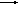 Цели урока (образовательная, воспитательная, развивающая):образовательные: 1 расширять кругозор детей; формировать ключевые компетентности школьников: ценностно-смысловые, учебно-познавательные, информационные, коммуникативные, личностные;2.Уметь перерабатывать полученную информацию.3. Обучать навыкам критического мышления.развивающие: развивать умения и навыки работы с текстом.воспитательные: 1. Способствовать воспитанию умения сотрудничать и работать в группе;2.Соблюдение дисциплины на уроке.Анализ урока:Выводы и рекомендации:1. Основной результат, достигнутый на уроке – развитие личности ребенка на основе универсальных учебных действий. Принцип организации диалога на уроке, осуществление дифференцированного обучения, повышение мотивации и интереса к учению обучающихся позволило помочь эффективно освоить новую тему.2.Урок проведён методически грамотно, соблюдены все этапы урока, соблюдался принцип от простого к сложному.3. На каждом этапе урока учитывались индивидуальные особенности и интересы учащихся, создавалась ситуация успеха.4. На уроке использовались ИКТ-технологии, здоровьесберегающие, информационные технологии.                         Директор школы:              В.М. Джиоева                          ЭТАПЫ УРОКАФОРМИРУЕМЫЕ УУДДеятельность учителяДеятельность учащихсяПримечаниеОрг. этапЛичностные: внимание, уважение к сверстникам;Коммуникативные: планирование учебного сотрудничества с учителем, сверстниками;Регулятивные: мобилизация сил и энергии, саморегуляция - Здравствуйте, ребята! Давайте поприветствуем наших гостей и  пожелаем всем отличного настроения. Не забываем , что это залог успеха.Сегодня мы работаем в группах. У каждого - на столе оценочный лист. Вы оцениваете себя, а работу группы - эксперты.Самоопределение, оценивание готовности к уроку.Оценочный лист (ОЛ)Этап актуализации субъектного опыта учащихся.Словарная работа. Постановка проблемыЛичностные: совершенствование духовно-нравственных качеств личности, воспи-тание уважительного отношения к культуре; Коммуникативные: планирование учебного сотрудничества с учителем, сверстниками, умение с достаточной полнотой выражать мысли в соответствии с задачами и условиями коммуникации.Регулятивные: уметь определять и формули-ровать цель на уроке с помощью учителя Познавательные: умение структурировать учебный материал, выделять в нем главное.   Мы продолжаем разговор о романе А.С. Пушкина «Дубровский». О чем он пойдет, вы скажете сейчас сами. Внимание на экран (просмотр отрывка):- Каких героев вы узнали? Кто же это? В чём признаётся Владимир Маше?- У Пушкина цикл прозаических и лирических произведений, посвящённых любви. Прочитайте эпиграф (строки из стихотворения):Любовь одна-  веселье жизни хладной,Любовь одна-мучение сердец:Она дарит один лишь миг отрадный,А горестям не виден и конец.                           Ребята , вот теперь попробуйте определить тему нашего урока и запишите в тетрадь вместе с эпиграфом.   - Какие поставите цели?- Какой, по мнению А.С. Пушкина, бывает настоящая любовь?- Какое влияние оказывает это чувство на человека?-У каждого из вас своё мнение по поводу данных вопросов. Поэтому эти проблемные вопросы будем рассматривать на уроке.   -Но вначале я попрошу вас найти определение слова любовь в словаре. В каком?Актуализация знаний, полученных на прошлых уроках. Называют главных героев и что общего между ними. (ОЛ)Знакомство с эпиграфом, вывод о том, что речь пойдет о спасительной силе любви, которая помогает выжить в сложных ситуациях и сохранить свою честь.Формулируют тему урока, цели.На доске подсказки: Целеполагание:Продолжить исследование (анализ) текста.Понять взаимоотношения Маши и ВладимираУчиться подтверждать ответы цитатами, перевоплощаться.  Воспитывать в себе «чувства  добрые».   Работа со словарем, высказывание личного мненияОтрывок из художественного фильма «Дубровский» (1988)Этап изучения новых знаний и способов деятельности.Поиск решения проблемыПознавательные: поиск и выделение необходи-мой информации, осоз-нанное и произвольное построение речевого высказывания в устной форме, смысловое чтение, извлечение необходимой информа-ции из текста, преобразо-вание текста с целью выявления общих зако-нов; анализ, умение доказывать;Коммуникативные: планирование учебного сотрудничества с учите-лем, сверстниками, умение с достаточной полнотой выражать мысли в соответствии с задачами и условиями коммуникации.Личностные: Умение соблюдать дисциплину на уроке, выполнять практическую работу в группе. Регулятивные:Умение организовать выполнение заданий учителя, делать выводы по результатам работыВ словаре несколько определений слова любовь, но мы выберем  следующее:Любовь – глубокое эмоциональное влечение, сильное  сердечное чувство.Красивое высокое чувство. Люди на многое готовы, чтобы хотя бы раз испытать такое в жизни.-Но давайте теперь подумаем, такой ли была любовь Владимира Дубровского и Маши Троекуровой?  Прочитаем сцену объяснения Владимира  с Машей и найдем те слова, которые помогут ответить на этот вопрос.Прощаясь с Марьей Кирилловной, Дубровский обращается к ней с просьбой. Какой? Найдите. А вот что она значит, вы скажете после прослушивания отрывка…..-Что означает обещание «не отвергнуть преданности»? Дети внимательно слушают, следят по тексту.Высказывают свое мнение.Прослушивание Учитель рассказывает классу о том , что ещё в средние века в Европе была традиция служить даме,ничего при этом не требуя взамен.Рыцарь преданно служил своей даме сердца.Этап контроля и самоконтроля.Этап коррекции знаний и способов действийКоммуникативные: уметь оформлять свои мысли в устной форме; слушать и понимать речь других Регулятивные: уметь высказывать своё предположение (версию) на основе работы с иллюстрацией учебникаПознавательные: уметь перерабатывать получен-ную информацию: нахо-дить ответы на вопросы, используя свой жизнен-ный опыт Личностные: уметь оценивать жизненные ситуации поступки лю-дей с точки зрения общепринятых норм и ценностей.Личностные: умение правильно построить ответ на поставленный вопросРегулятивные:умение анализировать и делать выводы.Коммуникативные: умение воспринимать информацию на слух, отвечать на вопросы учителяПознавательные: умение структурировать учебный материал, выделять в нем главное.-  Дубровский понимает, что Марья Кирилловна не может стать его женой. Слишком уж разные они и по происхождению и по положению в обществе. Он хочет лишь служить ей и просит, чтобы она не отвергала его помощь. Сейчас вам придется ответить на очень сложный, взрослый, вопрос:-  Как вы думаете, влюбившись в Машу, не предал ли Владимир память отца, отказавшись от мести? Ведь нам уже известно, какие отношения сложились у Дубровского и Маши Троекуровой.Работа в группах. Подбор учащимися слов, характеризующих образы героев романа.1 группа:храбрость, благородство, решительность, великодушие, честность, искренность, умение любить, смелость… (Владимир Дубровский)Дать характеристику герою , используя данные слова (до 4-5 предложений).- Как вы понимаете слова афоризма? К какому герою их можно отнести2 группа:Романтичность, нерешительность, искренность, стойкость,гордость,упрямство, честность… (Маша Троекурова)Ребята,подумайте  как вы понимаете данный афоризм ?К кому из наших героев его можно отнести?-Любить глубоко-это значит забыть о себе.                           (Ж.Руссо).(Дубровский ,полюбив Машу,забывает обо всём,о своих планах.Он тайно охраняет её покой, пока не представился случай появиться в доме в качестве учителя.)- Кому из героев романа А.С. Пушкина вы сочувствуете, кого жалеете?- Почему?- Какой мы можем сделать вывод, оценив поведение  Маши и Владимира?- Правильно ли сделал Дубровский, что отказался от мести? (письменно)- Какие качества помогают героям делать правильный выбор в жизни?Наше исследование  подходит к завершению, вы нашли  ответы на все проблемные вопросы и теперь сможете сказать, какой, по мнению А.С. Пушкина, бывает настоящая любовь? - Какое влияние оказывает это чувство на человека?- Да, настоящая любовь - чувство великое, благородное и обязательно бескорыстное, поэтому Владимир по настоящему полюбив Машу, отказывается от мести ее отцу и отпускает ее с князем Верейским, чтобы не причинить ей боль.Выражают свои чувства от прочтения, размышляют над образом главного героя, отвечают на проблемные вопросы.Работа в группах. Учащиеся обсуждают. Заслушиваются ответы.(ОЛ)Ребята работают с текстом, делают выводы, строят высказывания.(ОЛ)Записать основную мысль в тетрадь, зачитать.Этап информации о домашнем заданииТворческое задание:Предположите свой вариант развития дальнейших событий (т.к. роман остался незавершенным) Записывают домашнее заданиеЭтап подведения итоговЭтап рефлексииЛичностные:Самооценка на основе успешностиКоммуникативные: умение выражать свои мыслиПознавательные: Рефлексия. Контроль и оценка процесса и результатов деятельности- Сегодня на уроке мы с вами поговорили об истории любви Маши и Владимира.– С каким героем хотел бы встретиться?– Какие вопросы по тексту ещё остались?– Чью бы роль хотел исполнить в фильме?- Я предлагаю вам проанализи-ровать свою работу на уроке. Отвечают на вопросы, оценивая себя. Выражают свои чувства от прочтения, размышляют над вопросами.Самоанализ. Оценочный лист.Озвучивание результатов.Ведущие аспекты анализа урокаСодержание наблюденияДидактическая задача урока (краткий оценочный анализ)1.Соответствие дидактической задачи урока отобранному содержанию.2.Результативность решения дидактической задачиСодержание урокаОсновное содержание урока соответствует содержанию программы и учебника.Методы обученияНаблюдение, сравнение, обобщение, поиск информации.Формы обучения1. Соответствие форм обучения (фронтальная, групповая, индивидуальная, коллективная) решению основной дидактической задачи урока.2. Предложенные задания использовались целесообразно, способствовали развитию образного мышления за счет яркой наглядности;повышению мотивации к учению.Результативность урокаМесто и роль данного урока определены правильно, урок находится в связи с предыдущими и последующими уроками. Основным в уроке был этап открытия новых знаний. Высокая работоспособность на уроке обеспечивалась сменой видов деятельности , формой организации работы. Учащиеся могли ориентироваться в своей системе знаний , отличать новое от уже известного, добывать новые знания, находить информацию в учебнике. Это способствовало развитию умения работать в сотрудничестве, слышать друг друга, считаться с мнением других, обосновывать свои ответы. На протяжении всего урока учитель работал над развитием умственных способностей, образного мышления. В результате такой эффективной работы учащиеся усвоили новую информацию , воспроизвели пройденный материал.Практическая направленность урокаПрактическая направленность урока выражена в следующем:сознательное усвоение детьми материала обеспечивается за счет использования рационально подобранных средств наглядности. рассмотрение теоретических вопросов опирается на жизненный опыт ребенка, практические работы, различные свойства наглядности, подведение детей на основе собственных наблюдений к индуктивным выводам, сразу же находящим применение в учебной практике;система упражнений, направленных на выработку навыков, предусматривает их применение в разнообразных условиях. Задания рационально распределены во времени. Значительно усилено внимание к практическим упражнениям.Самостоятельная работа школьников как форма организации учебной деятельностиСамостоятельная работа носит творческий характер, присутствует взаимопомощь. Самостоятельная работа проводилась с целью закрепления и углубления знаний учащихся, способствовала развитию мышления.Формирование универсальных учебных действий на каждом этапе урокаЭтап 1.Самоопределение к учебной деятельности.УУД:-регулятивные – целеполагание-личностные-самоопределение (вижу, слышу, чувствую)-коммуникативные-планирование учебногосотрудничестваЭтап 2.Вхождение в тему урока и создание условий для осознанного восприятия нового материала.УУД:-познавательные- общеучебные ( умение структурировать знания , контролировать и оценивать процесс и результат деятельности);Логические (анализ, синтез, сравнение)- регулятивные-контроль, коррекцияЭтап 3.Постановка учебной задачи, выявление места и причины затруднения.УУД:-познавательные –постановка и формулирование проблемы-регулятивные- целеполагание, формирование познавательной цели-логические-формирование проблемыЭтап 4.Построения проекта выхода из затруднения.УУД:-регулятивные- целеполагание как постановка учебной задачи-коммуникативные-планирование учебного сотрудничества со сверстниками, прогнозирование пробного действияЭтап 5.Реализация построенного проекта.УУД:-коммуникативные-планирование учебного сотрудничества со сверстниками, управление поведением партнёра, умение выражать свои мысли-познавательные-поиск и выделение информации, знаково- символическое моделирование, построение логической цепи рассуждений, анализ, синтез, самостоятельное создание способов решения проблем поискового характера.Этап 6. Проверка полученных результатов.УУД:-познавательные- приём информации-регулятивные –контроль, оценка, коррекция-коммуникативные-управление поведением, умение использовать невербальные средства общения.Этап 7.Самостоятельная работа с самопроверкой по эталону.УУД:-регулятивные-контроль, оценка, коррекция, выделение и осознание того, что усвоено и что ещё подлежит усвоению-личностные- самоопределениеЭтап 8.Рефлексия по достигнутым или недостигнутым образовательным результатамУУД:-коммуникативные-умение выражать свои мысли-познавательные-рефлексия-личностные - смыслообразованиеФормирование ИКТ-компетентностейНа уроке учитель использовал презентацию по теме урока, отрывок из фильма «Дубровский».Структура урокаСтруктура урока соответствует основной дидактической задаче.Педагогический стильУчитель соблюдает нормы педагогической этики: доброжелательный тон, умение контролировать внутриколлективные отношения, уважительное отношение к учащимся, создаёт ситуацию успеха.Гигиенические требованияДинамическая пауза, чередование видов деятельности,разнообразие форм работы, проветривание класса перед уроком.